       Охрана жизни и здоровья воспитанников 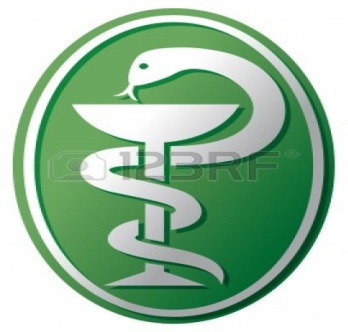                          в МБДОУ д/с № 9. «Люди должны осознать, что здоровый образ жизни — это личный успех каждого».  Владимир Владимирович Путин
     Охрана и укрепление здоровья, воспитание   привычки к здоровому образу жизни являются первостепенной задачей в МБДОУд/с № 9.       Для этого организовывается разносторонняя интегрированная деятельность, направленная на сохранение здоровья детей, реализуется комплекс воспитательно-образовательных, оздоровительных и профилактических мероприятий по разным возрастным ступеням.       Реализация данного направления обеспечивается:- направленностью воспитательно-образовательного процесса на физическое развитие дошкольников и их валеологическое образование (как приоритетное направление в работе дошкольного учреждения);- комплексом оздоровительных мероприятий в режиме дня в зависимости от времени года;- созданием оптимальных педагогических условий пребывания детей в МБДОУ;- формированием подходов к взаимодействию с семьёй и развитием социального партнерства.     Планомерное сохранение и развитие здоровья осуществляется по нескольким направлениям:-Профилактическое (профилактика заболеваний, национальный календарь профилактических прививок, витаминизация и др.)Медицинские услуги в пределах функциональных обязанностей медицинского персонала оказываются бесплатно. Медицинский персонал наряду с администрацией несет ответственность за здоровье и физическое развитие детей, проведение лечебно-профилактических мероприятий, соблюдение санитарно-гигиенических норм, режима и обеспечение качества питания.                                    График работы медицинского кабинета. Старшая медсестра: 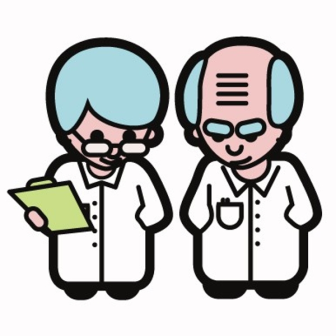 Тузова Ольга Валерьевна:   понедельник- пятница:    08.00-17.00                                                        перерыв:             12.00-13.00Педиатр: Приходченко Ольга Дмитриевна   пятница:   11.26-14.00Для осуществления лицензированной медицинской деятельности в соответствии с рекомендациями Министерства здравоохранения в детском саду оборудован медицинский кабинет.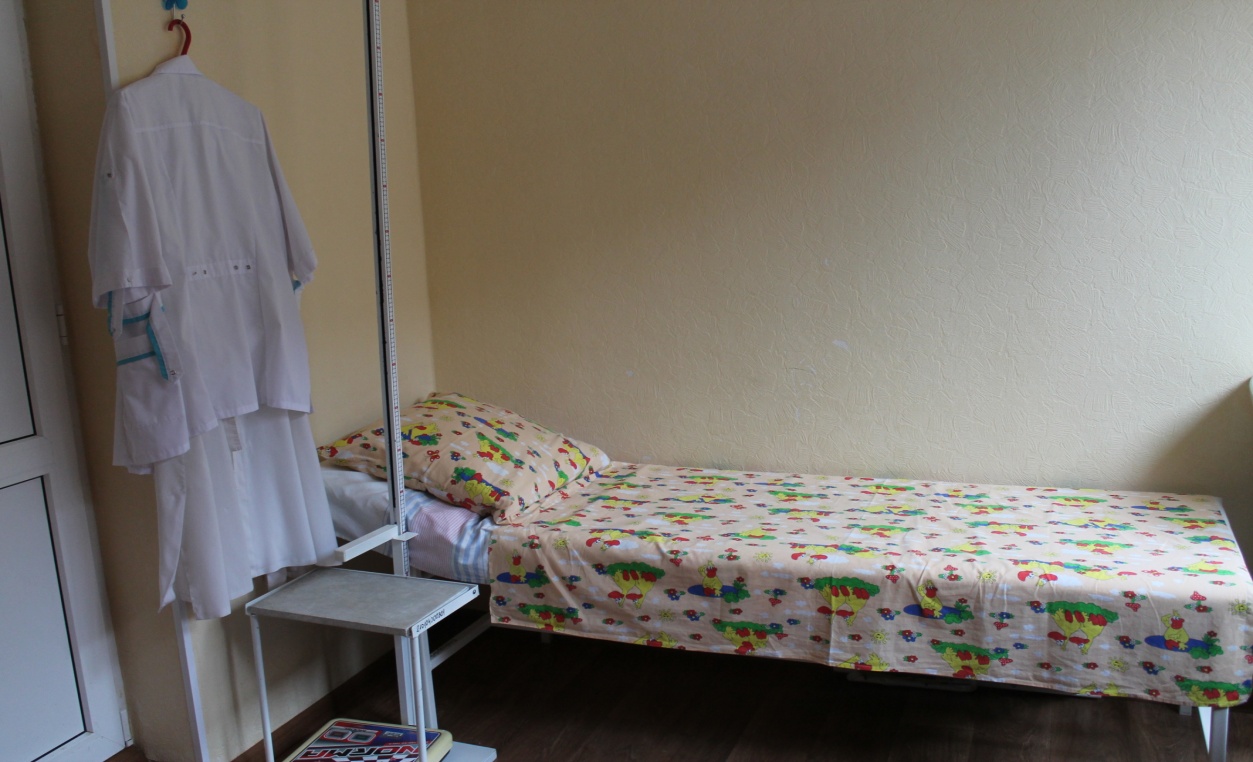 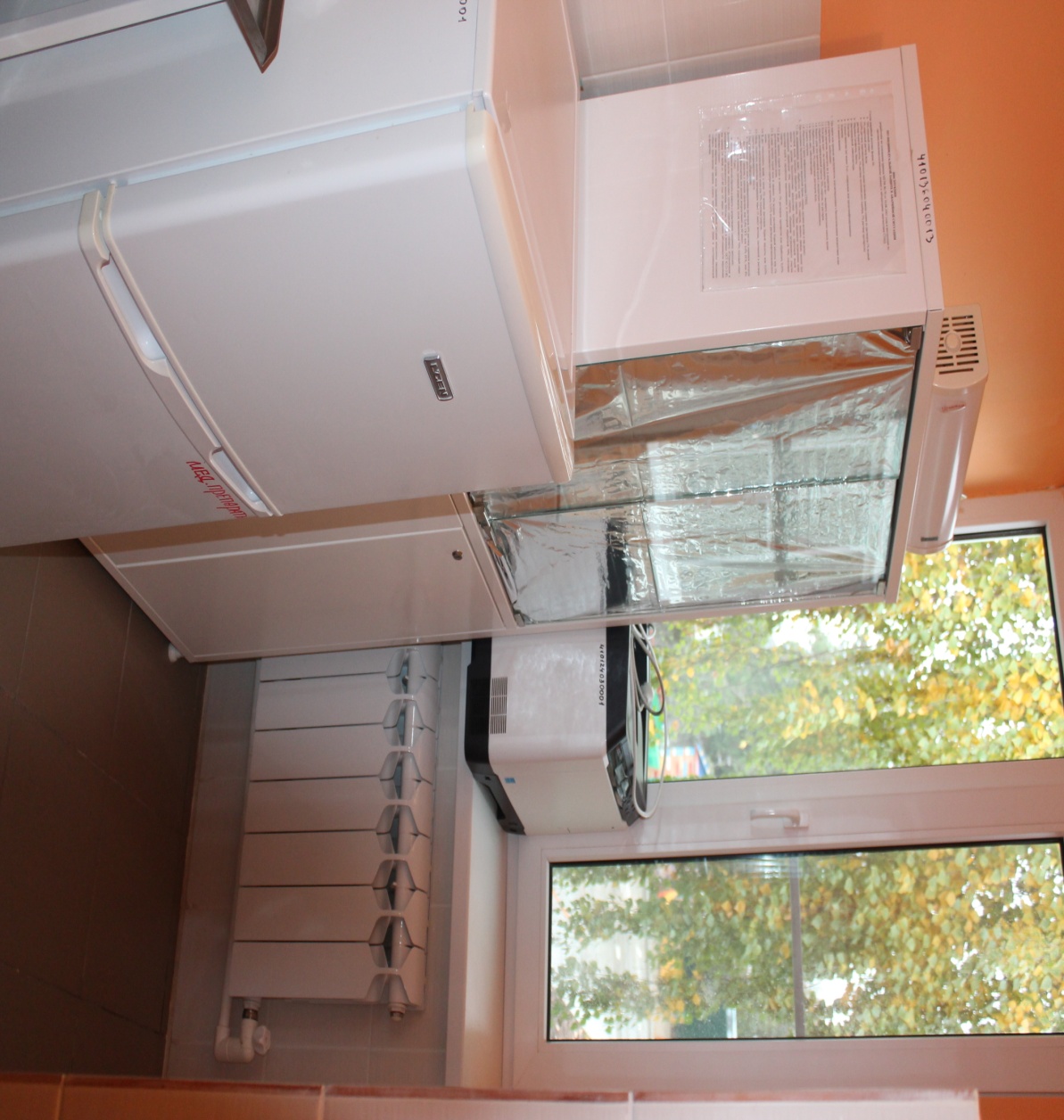 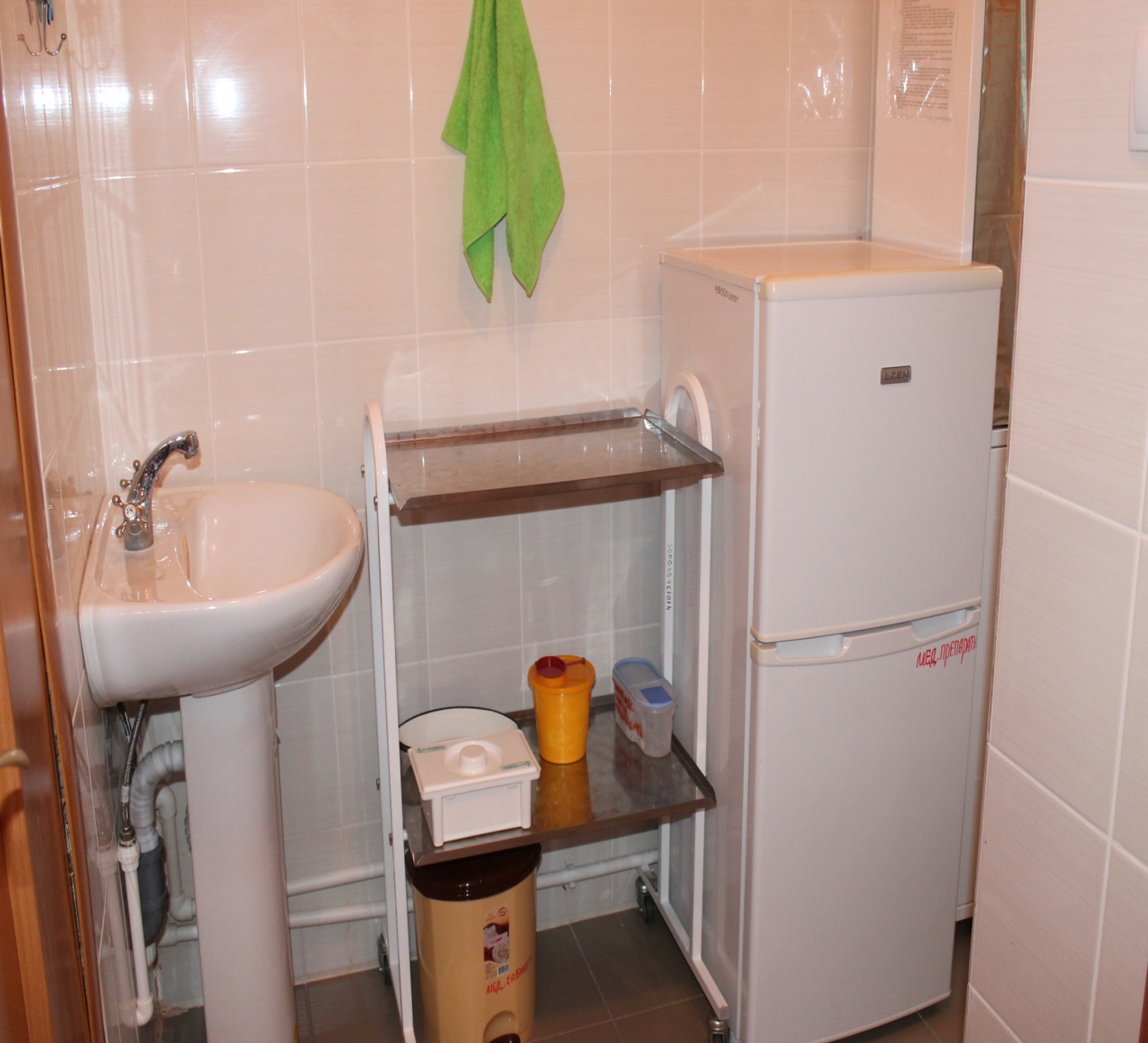 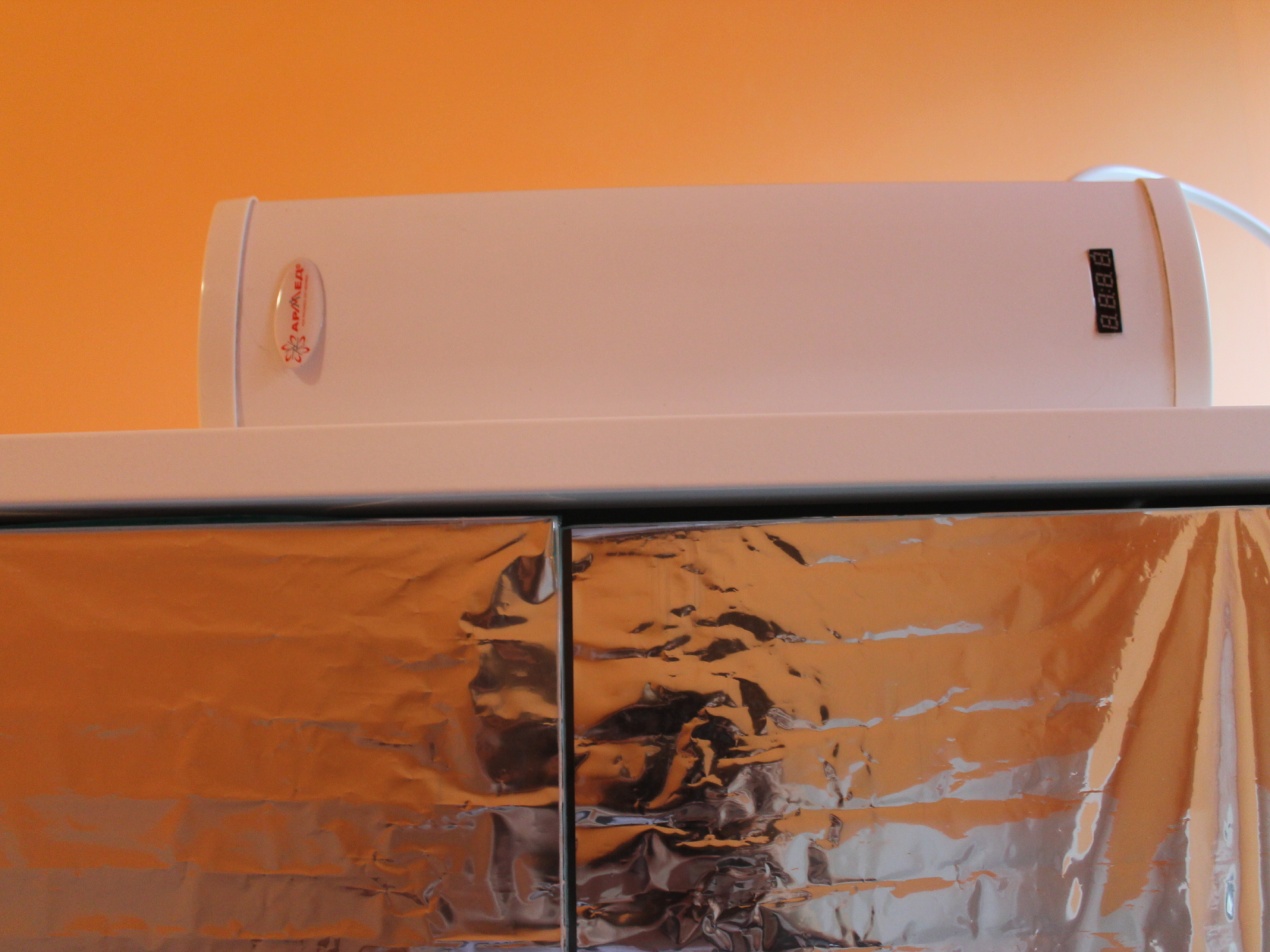 Охрана и укрепление здоровья воспитанников осуществляется по нескольким направлениям:        1. Динамическое наблюдение за состоянием здоровья и физическим развитием детей. Дети распределены по группам здоровья, ведется мониторинг перехода из одной группы здоровья в другую;    2. Углубленный осмотр воспитанников медицинским персоналом ДОУ совместно с врачами детской поликлиники:оформление документов (медицинской карты и Паспорта здоровья) для поступления ребенка в детский сад;проведение диспансеризации воспитанников МБДОУ врачами-специалистами детской поликлиники;обучение медицинского персонала МБДОУ.3. Обеспечение психологической безопасности личности ребенка (психологически комфортная организация режимных моментов, оптимальный двигательный режим, правильное распределение физических и интеллектуальных нагрузок, использование приемов релаксации в режиме дня, применение необходимых средств и методов: элементы аутотренинга, психогимнастика, музыкотерапия, сказкотерапия). 4. Оздоровительная направленность воспитательно-образовательного процесса (учет гигиенических требований к максимальной нагрузке на детей дошкольного возраста в организованных формах обучения, создание условий для оздоровительных режимов, валеологизация образовательного пространства для детей, бережное отношение к нервной системе ребенка: учет его индивидуальных способностей и интересов; предоставление свободы выбора, создание условий для самореализации; ориентация на зону ближайшего развития ребенка и т.п.) 5.Формирование физической культуры ребенка, основ валелогического сознания (знания о здоровье, умение сберегать поддерживать и сохранять его, воспитание осознанного отношения к здоровью и жизни).Система закаливающих мероприятий в  МБДОУ д/с № 9Старшая Медицинская сестра – Тузова Ольга Валерьевна осуществляет измерение основных физический показателей ребёнка (массы тела, роста, окружности грудной клетки, живота).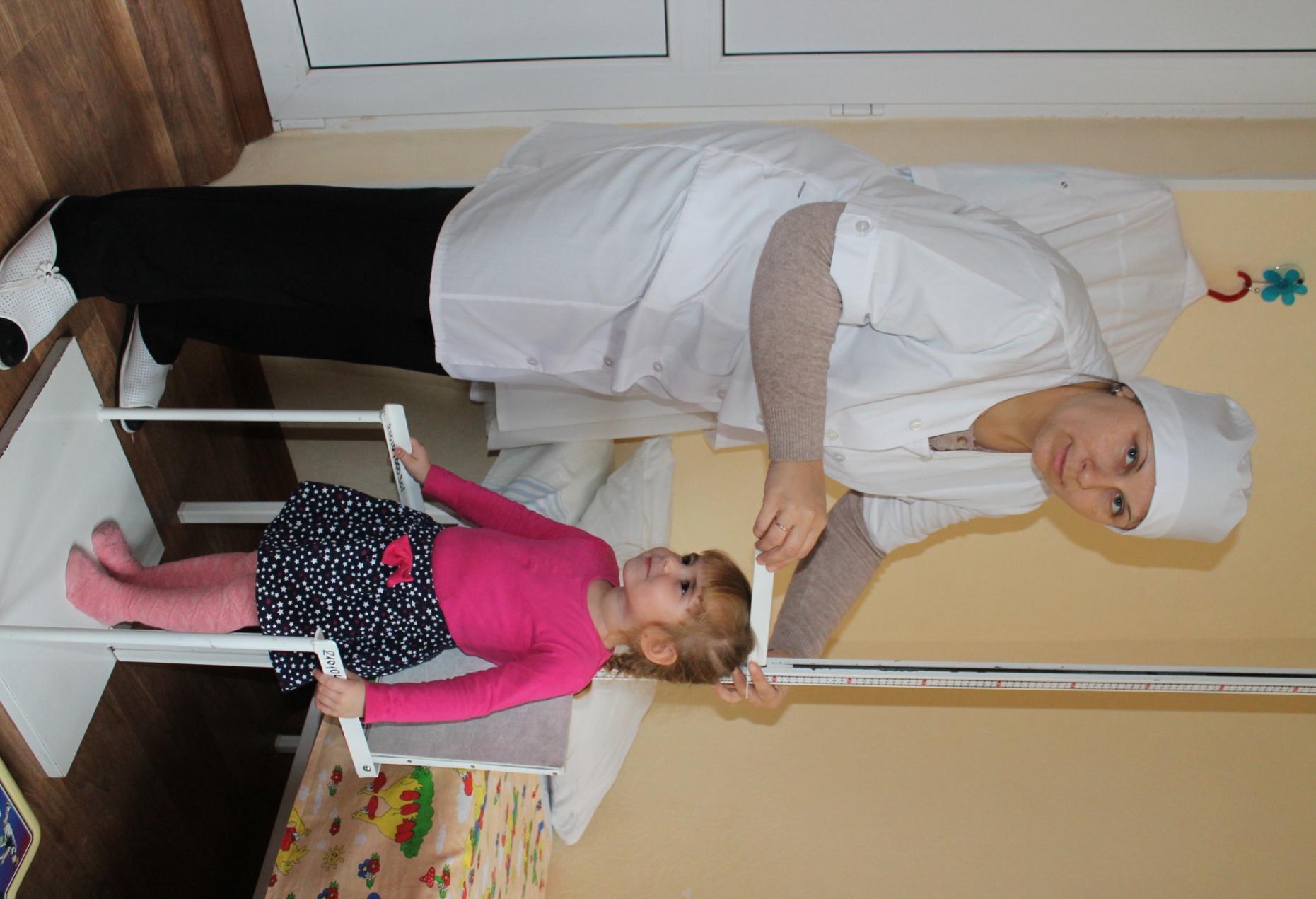 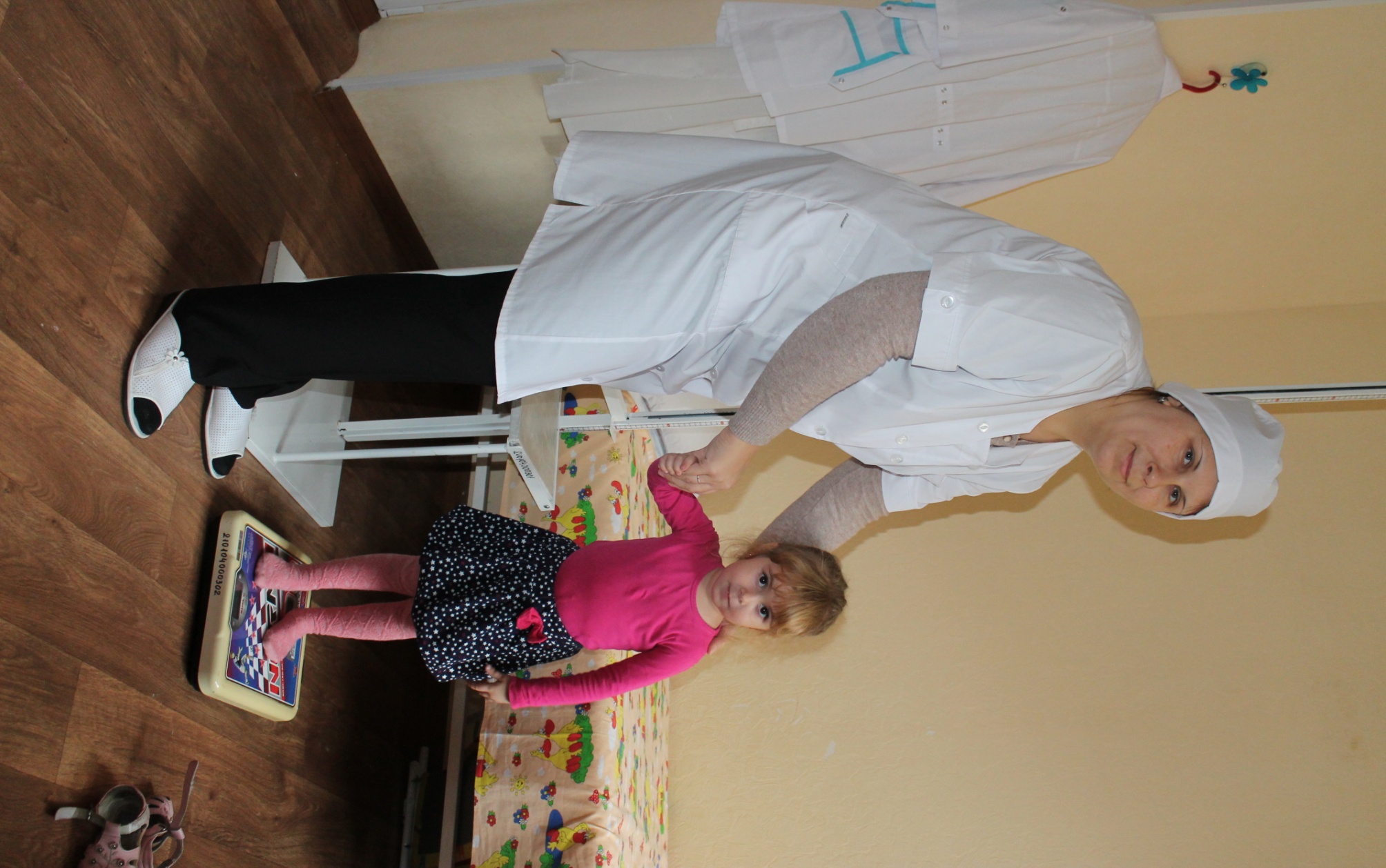 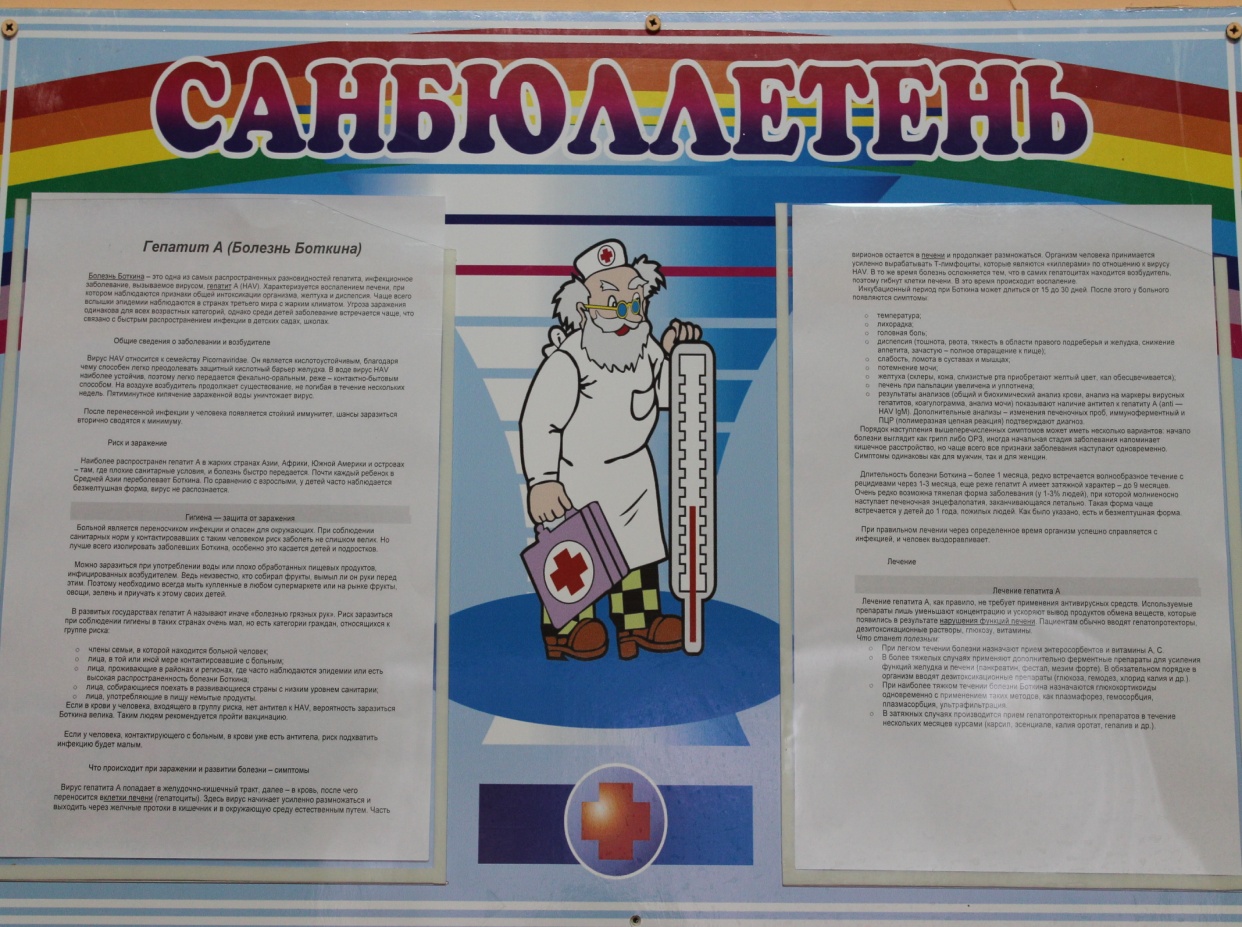   Дошкольный возраст является решающим в формировании фундамента физического и психического здоровья. Ведь именно до 7 лет человек проходит огромный путь развития, не повторяемый на протяжении последующей жизни. Именно в этот период идет интенсивное развитие органов и становление функциональных систем организма, закладываются основные черты личности, отношение к себе и окружающим.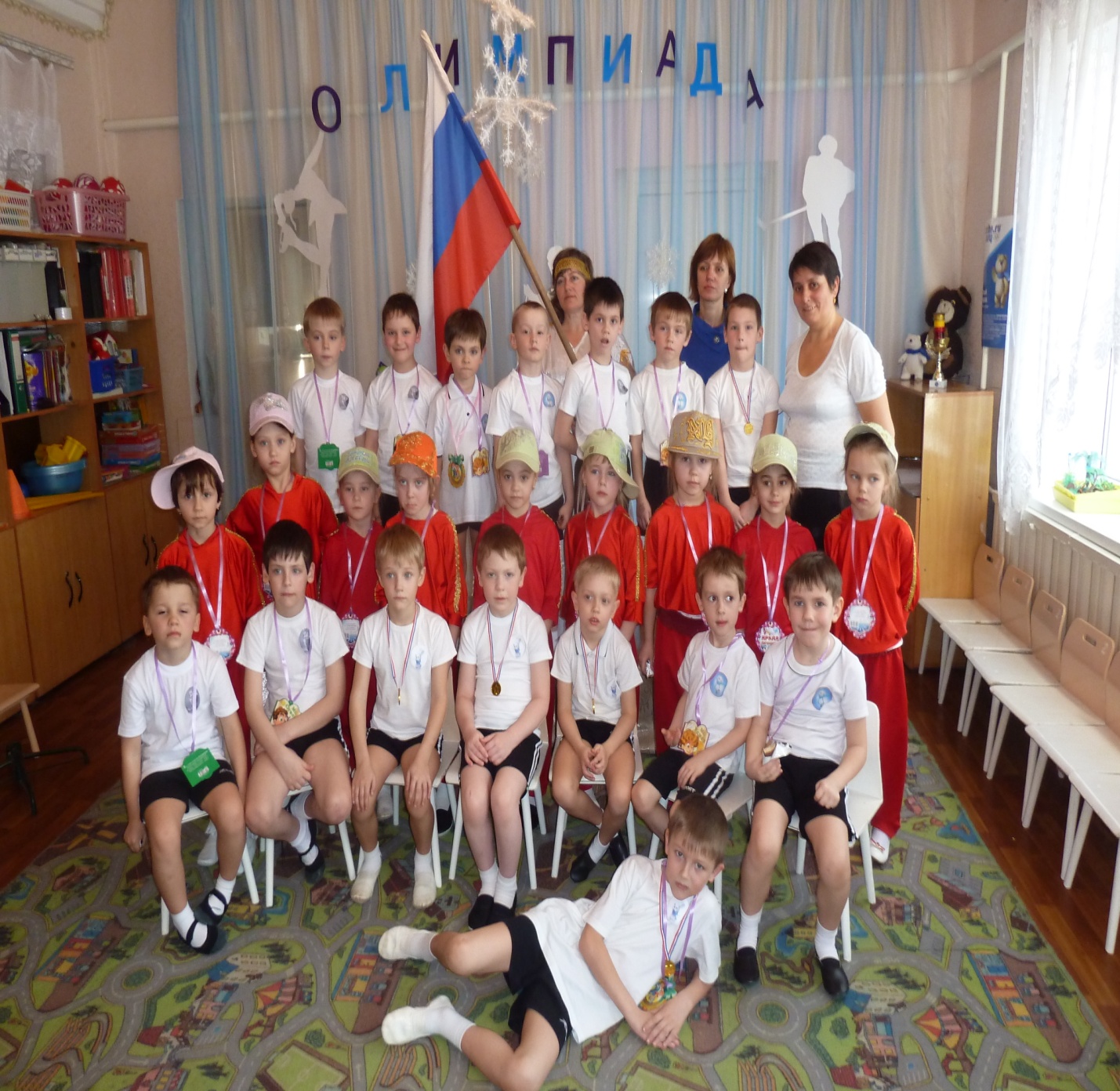 Поэтому так важно нам – педагогам и  родителям именно на этом этапе дошкольного детства сформировать у детей базу знаний и практических навыков здорового образа жизни, осознанную потребность в систематических занятий физической культурой и спортом.Мероприятия Средняя группаСредняя группаСтаршая группаСтаршая группаПодготовительнаяк школе группа Подготовительнаяк школе группа Прием на воздухеКруглый год при благоприятных условияхКруглый год при благоприятных условияхКруглый год при благоприятных условияхКруглый год при благоприятных условияхКруглый год при благоприятных условияхКруглый год при благоприятных условияхУтренняя зарядка (обширное умывание и растирание)С мая по октябрь на улице, оздоровительный бег в сочетании с дыхательной гимнастикой и коррекционными упражнениями (в облегченной одежде, обуви)С мая по октябрь на улице, оздоровительный бег в сочетании с дыхательной гимнастикой и коррекционными упражнениями (в облегченной одежде, обуви)С мая по октябрь на улице, оздоровительный бег в сочетании с дыхательной гимнастикой и коррекционными упражнениями (в облегченной одежде, обуви)С мая по октябрь на улице, оздоровительный бег в сочетании с дыхательной гимнастикой и коррекционными упражнениями (в облегченной одежде, обуви)С мая по октябрь на улице, оздоровительный бег в сочетании с дыхательной гимнастикой и коррекционными упражнениями (в облегченной одежде, обуви)С мая по октябрь на улице, оздоровительный бег в сочетании с дыхательной гимнастикой и коррекционными упражнениями (в облегченной одежде, обуви)Воздушно – температурный режим В группе +18В группе +18В группе +18В группе +18В группе +18В группе +18Сквозное проветривание (в отсутствии детей)3 раза в день до +14 -163 раза в день до +14 -163 раза в день до +14 -163 раза в день до +14 -163 раза в день до +14 -163 раза в день до +14 -16Одностороннее проветриваниеПостоянно открытая фрамуга с подветренной стороныПостоянно открытая фрамуга с подветренной стороныПостоянно открытая фрамуга с подветренной стороныПостоянно открытая фрамуга с подветренной стороныПостоянно открытая фрамуга с подветренной стороныПостоянно открытая фрамуга с подветренной стороныОдежда детей в группеОблегченная: носки, гольфы, шорты, рубашка или платье с  коротким рукавомОблегченная: носки, гольфы, шорты, рубашка или платье с  коротким рукавомОблегченная: носки, гольфы, шорты, рубашка или платье с  коротким рукавомОблегченная: носки, гольфы, шорты, рубашка или платье с  коротким рукавомОблегченная: носки, гольфы, шорты, рубашка или платье с  коротким рукавомОблегченная: носки, гольфы, шорты, рубашка или платье с  коротким рукавомСон (специальные меры закаливания)В хорошо проветриваемом помещении без футболок и маекВ хорошо проветриваемом помещении без футболок и маекВ хорошо проветриваемом помещении без футболок и маекВ хорошо проветриваемом помещении без футболок и маекВ хорошо проветриваемом помещении без футболок и маекВ хорошо проветриваемом помещении без футболок и маекГимнастика после дневного снаХодьба по «дорожкам здоровья», дыхательная гимнастика после снаХодьба по «дорожкам здоровья», дыхательная гимнастика после снаХодьба по «дорожкам здоровья», дыхательная гимнастика после снаХодьба по «дорожкам здоровья», дыхательная гимнастика после снаХодьба по «дорожкам здоровья», дыхательная гимнастика после снаХодьба по «дорожкам здоровья», дыхательная гимнастика после снаФизкультурные занятия:в зале (босиком, футболка, шорты);на улице (в облегченной одежде)2 раза в неделю2 раза в неделю2 раза в неделю2 раза в неделю2 раза в неделю2 раза в неделюФизкультурные занятия:в зале (босиком, футболка, шорты);на улице (в облегченной одежде)1 раз в неделю1 раз в неделю1 раз в неделю1 раз в неделю1 раз в неделю1 раз в неделюПрогулки (ежедневно проводятся физкультурные упр., подвижные и спортивные игры)До - 15До - 15До -20До -20До -20До -20Водные процедуры - контрастные ножные ванны - обливание - влажные обтирание - водные игрыЗимаЛетоЗимаЛетоЗимаЛетоВодные процедуры - контрастные ножные ванны - обливание - влажные обтирание - водные игры1-2 мин.10 сек.2-3 мин.---1-2 мин.10 сек. 2-3мин. 30 мин.1-2 мин.10 сек.2-3 мин.---1-2 мин.10 сек. 2-3мин. 30 мин.1-2 мин.10 сек.2-3 мин.---1-2 мин.10 сек. 2-3мин. 30 мин.